REPUBLIKA HRVATSKA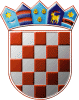 ŽUPANIJA OSJEČKO-BARANJSKAOSNOVNA ŠKOLA LADIMIREVCIĐUKE MARIČIĆA MUNJE 21, LADIMIREVCI PRIVOLANa temelju Zakona o provedbi Opće odredbe o zaštiti osobnih podataka (EU) 2016/679 u NN 42/18 a u skladu sa Izjavom o povjerljivosti potpisom Privole dobrovoljno:Dozvoljavam  da Osnovna škola  Ladimirevci osobne podatke mog djeteta ______________________________________________ nastale povodom sudjelovanja u eTwinning projektu Uz čitanje riječi rastu 2 /  Word grow by reading 2 objavljuje na razrednoj stranici, web i Facebook stranici škole, sredstvima javnog priopćavanja (javna medijska glasila i platforme) i/ili društvenim mrežama, eTwinning platformi i stranicama projekta uz mogućnost korištenja istih u svrhu izrade školskog lista ili prezentiranja primjera iz prakse. Osobni podatci podrazumijevani ovom Privolom: grupne ili pojedinačne fotografije djece, ime i prezime djeteta uz podatak o razredu koji dijete polazi, rezultat postignut na nekom provedenom natjecanju. Ladimirevci, __________2021.                                 _________________________________                                                                                                                                                          (Potpis roditelja/skrbnika)